ПРОЕКТ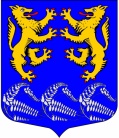 СОВЕТ ДЕПУТАТОВМУНИЦИПАЛЬНОГО ОБРАЗОВАНИЯ«ЛЕСКОЛОВСКОЕ СЕЛЬСКОЕ ПОСЕЛЕНИЕ»ВСЕВОЛОЖСКОГО МУНИЦИПАЛЬНОГО РАЙОНАЛЕНИНГРАДСКОЙ ОБЛАСТИЧЕТВЕРТОГО СОЗЫВА                                                                  Р Е Ш Е Н ИЕ                                                                                                                              «_»___2021 г.                                                                                                 №__ дер. Верхние ОселькиО внесении изменений в решение                                                                                           совета депутатов от 23.12.2020 № 56                                                                                            «О бюджете муниципального образования                                                                                             «Лесколовское сельское поселение»Всеволожского муниципального районаЛенинградской области на 2021год и на плановый период 2022 и 2023 годов»В соответствии с Федеральным законом от 06 октября 2003года № 131-ФЗ «Об общих принципах организации местного самоуправления в Российской Федерации», руководствуясь Уставом муниципального образования «Лесколовское сельское поселение» Всеволожского муниципального района Ленинградской области, утверждённого решением совета депутатов МО «Лесколовское сельское поселение» от 21 апреля 2021 года №16 , совет депутатов муниципального образования  «Лесколовское сельское поселение» Всеволожского муниципального района Ленинградской области принял  РЕШЕНИЕ:1.   Внести в решение совета депутатов от 23.12.2020№ 56 «О бюджете муниципального образования «Лесколовское сельское поселение» Всеволожского муниципального района Ленинградской области на 2021 год и на плановый период 2022 и 2023 годов» следующие изменения:1.1 Статью 1 «Основные характеристики бюджета муниципального образования «Лесколовское сельское поселение» на 2021 год и на плановый период 2022 и 2023 годов изложить в новой редакции: 1. Утвердить основные характеристики бюджета МО «Лесколовское сельское поселение» 2021 год и на плановый период 2022 и 2023 годов: (Приложение № 1).прогнозируемый общий объем доходов бюджета МО «Лесколовское сельское поселение» в сумме 425 700,5 тысячи рублей;общий объем расходов бюджета МО «Лесколовское сельское поселение» в сумме 434 792,8 тысячи рублей;дефицит бюджета МО  «Лесколовское сельское поселение» на 2021 год в сумме 9 092,3 тысячи  рублей.          прогнозируемый общий объем доходов бюджета МО «Лесколовское сельское поселение» на 2022 год в сумме 87 309,9 тысячи рублей;общий объем расходов бюджета МО «Лесколовское сельское поселение» на 2022 год в сумме 89 492,6 тысячи рублей, в том числе условно утвержденные расходы в сумме 2 182,7 тысячи  рублей.        прогнозируемый общий объем доходов бюджета МО «Лесколовское сельское поселение» на 2023 год в сумме 61 684,8 тысячи рублей;общий объем расходов бюджета МО «Лесколовское сельское поселение» на 2023 год в сумме 64 769,0  тысячи рублей, в том числе условно утвержденные расходы в сумме 3084,2 тысячи рублей.      1.2.  Утвердить источники внутреннего финансирования дефицита бюджета МО «Лесколовское сельское поселение» в новой редакции (Приложение №4).      1.3. Утвердить «Расходы бюджета муниципального образования «Лесколовское сельское поселение» Всеволожского муниципального районаЛенинградской области 2021 год и на плановый период 2022 и 2023 годов по целевым статьям (муниципальным программам и непрограммным направлениям деятельности), группам и подгруппам видов расходов классификации расходов бюджетов» в новой редакции (Приложение № 5).      1.4.      Утвердить «Распределение бюджетных ассигнований по разделам и подразделам, целевым статьям и видам расходов классификации расходов бюджета МО «Лесколовское сельское поселение» 2021 год и  на плановый период 2022 и 2023 годов» в новой редакции (Приложение № 6).      1.5. Утвердить «Ведомственная структура расходов                                                                                                                                                    бюджета муниципального образования «Лесколовское сельское поселение» на 2021 год и на плановый период 2022 и 2023 годов» в новой редакции (Приложение № 7).2. Утвердить объем резервного фонда МО «Лесколовское сельское поселение»в 2021 году 1 780,0 тысячи рублей;в 2022 году 2 618,6 тысячи рублей;         в 2023 году 1 832,7 тысячи рублей      3.Утвердить расходы на обеспечение деятельности администрации МО «Лесколовское сельское поселение»       на 2021 год в сумме 20 007,5 тысячи рублей;       на 2022 год в сумме 19671,4 тысячи рублей;       на 2023 год в сумме 19656, 8 тысячи рублей       4. Опубликовать настоящее решение в газете «Лесколовские вести» и на официальных сайтах муниципального образования в информационно - телекоммуникационной сети Интернет. 5.  Решение вступает в силу после его опубликования.        6.Настоящее решение направить в уполномоченный орган – орган исполнительной власти Ленинградской области, уполномоченный Правительством Ленинградской области на осуществление деятельности по организации и ведению регистра муниципальных нормативных правовых актов Ленинградской области, для внесения в федеральный регистр муниципальных нормативных правовых актов.        7.Контроль за исполнением возложить на постоянную депутатскую комиссию по бюджету, предпринимательству, налогам, инвестициям и экономическому развитию, территориальному планированию, использованию земель и экологии.Глава муниципального образования                                                  А.Л. Михеев  Приложение 1                                                                                         проект к решению совета депутатов                                                                                               МО «Лесколовское сельское поселение»                                                                                                    от  «25» августа 2021 г. №__ Доходыбюджета МО «Лесколовское сельское поселение» Всеволожского муниципального района Ленинградской области по кодам видов доходов                                                         на 2021 год и на плановый период 2022 и 2023 годов										                                                       (тыс. руб.)Приложение № 2проект к решению совета депутатовМО «Лесколовское сельское поселение»от «25» августа 2021г. №___ Приложение № 4проект  к решению совета депутатовМО «Лесколовское сельское поселение»                                                                                                 от «25»  августа 2021 №__ ИСТОЧНИКИ внутреннего  финансирования  дефицита бюджета  МО  « Лесколовское сельское поселение» Всеволожского муниципального района Ленинградской области на 2021 год и на плановый период 2022 и 2023 годов(тыс. руб.)         Приложение № 5                                     проект  к решению совета депутатов                                                                                                                                                                                МО «Лесколовское сельское поселение»                                                                                                                                                                                                     от «25» августа 2021г. № __Расходы бюджета муниципального образования «Лесколовское сельское поселение» Всеволожского муниципального района Ленинградской области   на 2021 год и на плановый период 2022 и 2023 годов по целевым статьям  (муниципальным программам и непрограммным направлениям деятельности), группам и подгруппам видов расходов классификации расходов бюджетов         Приложение №6                                      проект к решению совета депутатов                                                                                                                                                                                МО «Лесколовское сельское поселение»                                                                                                                                                                                                    от  «25» августа 2021г. № __Расходы бюджета муниципального образования «Лесколовское сельское поселение» Всеволожского муниципального района Ленинградской области   на 2021 год и на плановый период 2022 и 2023 годов по разделам, подразделам, целевым статьям (муниципальным программам и непрограммным направлениям деятельности), группам и подгруппам видов расходов классификации расходов бюджетов         Приложение №7                              проект к  решению совета депутатов                                                                                                                                                                                МО «Лесколовское сельское поселение»                                                                                                                                                                                                  от «25» августа 2021г. № __Ведомственная структура расходов бюджета муниципального образования «Лесколовское сельское поселение» Всеволожского муниципального района Ленинградской области на 2021 год и на плановый период 2022 и 2023 годовКодНаименованиеСуммаСуммаСуммаКодНаименование2021202220231234510100000000000000Налоги на прибыль, доходы4 845,44500,04500,010102000010000110- налог на доходы физических лиц4 845,44500,04500,010300000000000000Налоги на товары1 700,001 700,001 700,0010302000010000110-доходы от уплаты акцизов1 700,001 700,001 700,0010600000000000000Налоги на имущество49000,0046 500,0046 500,0010601030100000110Налог на имущество физических лиц, зачисляемый  в бюджеты поселений3000,02 500,02 500,010606000000000110Земельный налог46 000,044 000,044 000,010800000000000000Государственная пошлина10,010,010,010804020110000110Государственная пошлина за совершение нотариальных действий должностными лицами органов местного самоуправления, уполномоченными в соответствии с законодательными актами РФ на совершение нотариальных действий.10,010,010,0Итого налоговые доходыИтого налоговые доходы55 555,452 710,052 710,011100000000000000Доходы от использования имущества, находящегося в государственной и муниципальной собственности18693,06 193,06 193,011105025100000120Доходы, получаемые в виде арендной платы, а также средства от продажи права на заключение договоров аренды за земли, находящиеся в собственности сельских поселений (за исключением земельных участков муниципальных бюджетных и автономных учреждений)2 435,0935,0935,01140205300000410Доходы от реализации иного имущества, находящегося в собственности сельских поселений (за исключением имущества муниципальных бюджетных и автономных учреждений, а также имущества муниципальных унитарных предприятий, в том числе казенных), в части реализации основных средств по указанному имуществу10 000,00,00,011105075100000120Доходы от сдачи в аренду имущества, составляющего казну поселений (за исключением земельных участков)5 158,05 158,05 158,011107015100000120Доходы от перечисления части прибыли, остающейся после уплаты налогов и иных обязательных платежей муниципальных унитарных предприятий, созданных поселениями.100,0100,0100,011109045100000120Прочие поступления от использования имущества, находящегося в собственности сельских поселений1 000,00,00,011300000000000000ДОХОДЫ ОТ ОКАЗАНИЯ ПЛАТНЫХ УСЛУГ (РАБОТ) И КОМПЕНСАЦИИ ЗАТРАТ ГОСУДАРСТВА.2 000,02 000,02 000,011301995100000130Прочие доходы от оказания платных услуг (работ) получателями средств бюджетов поселений2 000,02 000,02 000,011700000000000000Прочие неналоговые доходы180,0180,0180,011705050010000180Прочие неналоговые доходы бюджетов поселений180,0180,0180,0Итого неналоговые доходыИтого неналоговые доходы20 873,08 373,08 373,0Всего налоговые и неналоговые доходыВсего налоговые и неналоговые доходы76 428,461 083,061 083,020000000000000000Безвозмездные поступления349272,126226,9601,820200000000000000Безвозмездные поступления от бюджетов других уровней349272,126226,9601,8Всего доходовВсего доходов425700,5087 309,961 684,8                                 БЕЗВОЗМЕЗДНЫЕ ПОСТУПЛЕНИЯ                                  БЕЗВОЗМЕЗДНЫЕ ПОСТУПЛЕНИЯ                                  БЕЗВОЗМЕЗДНЫЕ ПОСТУПЛЕНИЯ                                 от бюджетов других уровней в  бюджет                                                                                                                            МО «Лесколовское сельское поселение»                               на 2021 год и на плановый период 2022 и 2023 годов	                                от бюджетов других уровней в  бюджет                                                                                                                            МО «Лесколовское сельское поселение»                               на 2021 год и на плановый период 2022 и 2023 годов	                                от бюджетов других уровней в  бюджет                                                                                                                            МО «Лесколовское сельское поселение»                               на 2021 год и на плановый период 2022 и 2023 годов	Код бюджетной классификацииИсточники доходовСумма,  (тысяч рублей)Сумма,  (тысяч рублей)Сумма,  (тысяч рублей)Код бюджетной классификацииИсточники доходов202120222023123452 02 00000 00 0000 000Безвозмездные поступления от других бюджетов бюджетной системы Российской Федерации 349272,126226,9601,82 02 20000 00 0000 150Субсидии бюджетам бюджетной системы Российской Федерации (межбюджетные субсидии)328 436,825625,102 02 16001 10 0000 150Дотации бюджетам сельских поселений на выравнивание бюджетной обеспеченности из бюджетов муниципальных районов14431,50,002 02 20216 10 0000 150Субсидии бюджетам сельских поселений на осуществление дорожной деятельности в отношении автомобильных дорог общего пользования, а также капитального ремонта и ремонта дворовых территорий многоквартирных домов, проездов к дворовым территориям многоквартирных домов населенных пунктов1229,50,002 02 20302 10 0000 150Субсидии бюджетам сельских поселений на обеспечение мероприятий по переселению граждан из аварийного жилищного фонда за счет средств бюджетов163127,12 02 20299 10 0000 150Субсидии бюджетам сельских поселений на обеспечение мероприятий по переселению граждан из аварийного жилищного фонда за счет средств, поступивших от государственной корпорации - Фонда содействия реформированию жилищно-коммунального хозяйства119479,02 02 29999 10 0000 150Прочие субсидии бюджетам сельских поселений.30169,725625,102 02 30000 00 0000 150Субвенции бюджетам бюджетной системы Российской Федерации601,7601,8601,82 02 30024 10 0000 150Субвенции бюджетам сельских поселений на выполнение передаваемых полномочий субъектов Российской Федерации7,07,17,12 02 35118 10 0000 150Субвенции бюджетам сельских поселений на осуществление первичного воинского учета на территориях, где отсутствуют военные комиссариаты594,7594,7594,72 02 40000 00 0000 150Иные межбюджетные трансферты20 233,6002 02 45160 10 0000 150Межбюджетные трансферты, передаваемые бюджетам сельских поселений для компенсации дополнительных расходов, возникших в результате решений, принятых органами власти другого уровня20 233,600КодНаименование2021гсумма2022гсумма2023гсумма000 01 05 00 00 00 0000 000Изменение остатков средств на счетах по учету средств бюджета9 092,32 182,73 084,2000 01 05 02 01 10  0000 000Изменение прочих остатков денежных средств бюджетов муниципальных районов9 092,32 182,73 084,2Всего источников внутреннего финансирования9 092,32 182,73 084,2№НаименованиеЦСРКВРРПСумма(тыс.руб.)Сумма(тыс.руб.)Сумма(тыс.руб.)№НаименованиеЦСРКВРРП20212022202312345678Муниципальная программа «Профилактика безнадзорности и правонарушений несовершеннолетних на  территории муниципального образования «Лесколовское сельское поселение» Всеволожского муниципального района Ленинградской области на 2021 и плановый период 2022 и 2023 годы».71 0 00 00 00020,020,020,0Расходы на информационное обеспечение: публикации в муниципальной газете «Лесколовские вести»71 0 01 00 11020,020,020,0Иные закупки товаров, работ и услуг для государственных (муниципальных) нужд71 0 01 00 11024020,020,020,0Другие общегосударственные вопросы71 0 01 00110240011320,020,020,0Муниципальная программа «Противодействие коррупции в муниципальном образовании «Лесколовское сельское поселение» на 2021 и плановый период 2022 и 2023 годы».72 0 00 0000060,060,060,0Расходы на повышение квалификации муниципальных служащих администрации в сфере противодействия коррупции72 0 01 00 21020,020,020,0Иные закупки товаров, работ и услуг для государственных (муниципальных) нужд72 0 01 00 21024020,020,020,0Другие общегосударственные вопросы72 0 01 00 210240011320,020,020,0Выпуск брошюр, плакатов по профилактике коррупции72 0 02 00 22040,040,040,0Иные закупки товаров, работ и услуг для государственных (муниципальных) нужд72 0 02 00 22024040,040,040,0Другие общегосударственные вопросы72 0 02 00 220240011340,040,040,0Муниципальная программа «Профилактика экстремизма и  терроризма на территории муниципальном образования «Лесколовское сельское поселение» Всеволожского муниципального района Ленинградской области на 2021 и плановый период 2022 и 2023 годы».72 0 00 00 00020,020,020,0Расходы на приобретение комплектов плакатов антитеррористической тематики для муниципальных учреждений72 0 01 00 1103,210,010,0Иные закупки товаров, работ и услуг для государственных (муниципальных) нужд72 0 01 00 1102403,210,010,0Другие общегосударственные вопросы72 0 01 0011024001133,210,010,0Изготовление печатных памяток по тематике противодействия экстремизму и терроризму. Приобретение и размещение плакатов по профилактике  экстремизму и терроризму на  территории муниципального образования «Лесколовское сельское поселение» Всеволожского муниципального района Ленинградской области на 2021 и плановый период 2022 и 2023 годы».72 0 02 00 11016,810,010,0Иные закупки товаров, работ и услуг для государственных (муниципальных) нужд72 0 02 00 11024016,810,010,0Другие общегосударственные вопросы72 0 02 00110240011316,810,010,0Муниципальная программа «Содержание и ремонт автомобильных дорог общего пользования на территории муниципального образования «Лесколовское сельское поселение» Всеволожского муниципального района Ленинградской области на 2021 и плановый период 2022 и 2023 годы».73 0 00 00 00004007083,91690,01690,0Выпиловка деревьев участков дорог с опасными сочетаниями радиусов кривых в плане углов поворота дороги73 0 01 00 310200,0200,0200,0Иные закупки товаров, работ и услуг для государственных (муниципальных) нужд73 0 01 00 310240200,0200,0200,0Дорожное хозяйство73 0 01 00 3102400409200,0200,0200,0Отсыпка и выравнивание улиц с грунтовым покрытием73 0 02 00 3203255,9400,0400,0Иные закупки товаров, работ и услуг для государственных (муниципальных) нужд73 0 02 00 3202403255,9400,0400,0Дорожное хозяйство73 0 02 00 32024004093255,9400,0400,0Текущий ремонт и ремонт улиц с асфальтовым покрытием73 0 03 00 3301890,01090,01090,0Иные закупки товаров, работ и услуг для государственных (муниципальных) нужд73 0 03 00 3302401890,01090,01090,0Дорожное хозяйство73 0 03 00 33024004091890,01090,01090,0Муниципальная программа «Землеустройство и землепользование в муниципальном образовании «Лесколовское сельское поселение» на 2021 и плановый период 2022 и 2023 годы».74 0 00 00000920,0420,0320,0Расходы на изготовление кадастровых и технических паспортов на объекты недвижимости74 0 01 00 410920,0420,0320,0Иные закупки товаров, работ и услуг для государственных (муниципальных) нужд74 0 01 00 410240920,0420,0320,0Другие вопросы в области национальной экономики74 0 01 00 4102400412920,0420,0320,0Муниципальная программа «Управление и распоряжение муниципальным имуществом в муниципальном образовании «Лесколовское сельское поселение» на 2021 и плановый период 2022 и 2023 годы»75 0 00 00000700,0500,0500,0Изготовление карт-планов МО «Лесколовское сельское поселение» 75 0 01 00 510700,0500,0500,0Иные закупки товаров, работ и услуг для государственных (муниципальных) нужд75 0 01 00 510240700,0500,0500,0Другие вопросы в области национальной экономики75 0 01 00 5102400412700,0500,0500,0Мероприятия по обеспечению устойчивого сокращения непригодного для проживания жилого фонда на территории МО  «Лесколовское сельское поселение» (фонд реформирования)74 0 F3 67 483163127,10.00.0Иные закупки товаров, работ и услуг для государственных (муниципальных) нужд74 0 F3 67 483240163127,10.00.0Жилищное хозяйство74 0 F3 67 4832400501163127,10.00.0Мероприятия по обеспечению устойчивого сокращения непригодного для проживания жилого фонда на территории МО  «Лесколовское сельское поселение» (областной бюджет)74 0 F3 67 484119479,10.00.0Иные закупки товаров, работ и услуг для государственных (муниципальных) нужд74 0 F3 67 484240119479,10.00.0Жилищное хозяйство74 0 F3 67 4842400501119479,10.00.0Мероприятия по обеспечению устойчивого сокращения непригодного для проживания жилого фонда на территории МО  «Лесколовское сельское поселение» (местный  бюджет)74 0 F3 67 48S15537,70.00.0Иные закупки товаров, работ и услуг для государственных (муниципальных) нужд74 0 F3 67 48S24015537,70.00.0Жилищное хозяйство74 0 F3 67 48S240050115537,70.00.0Муниципальная программы «Обеспечение устойчивого функционирования и развития коммунальной инфраструктуры и повышение энергоэффективности в муниципальном образовании «Лесколовское сельское поселение» на 2021 и плановый период 2022 и 2023 годы»70 0 00 0000020242,822048,01000,0Реализация мероприятий по установке автоматизированных индивидуальных тепловых  пунктов с погодным и часовым регулированием70 0 01 S0 81016218,022048,00,0Иные закупки товаров, работ и услуг для государственных (муниципальных) нужд70 0 01 S0 81081016218,022048,00,0Коммунальное хозяйство70 0 01 S0 810810050216218,022048,00,0Текущий ремонт сетей и объектов (ВС,ВО,ТС)70 0 01 001302544,801000,0Иные закупки товаров, работ и услуг для государственных (муниципальных) нужд   70 0 01 001302402544,801000,0Коммунальное хозяйство  70 0 01 0013024005022544,801000,0Субсидия на приобретения автономного источника электроснабжения (дизель-генератора) для резервного энергоснабжения объектов жизнеобеспечения населенных пунктов70 0 01 S 42701480,000Иные закупки товаров, работ и услуг для государственных (муниципальных) нужд   70 0 01 S 42702401480,000Коммунальное хозяйство  70 0 01 S 427024005021480,000Муниципальная программа «Благоустройство территории муниципального образования  «Лесколовское сельское поселение» Всеволожского муниципального района Ленинградской области на 2021 и плановый период 2022 и 2023 годы».76 0 00 00 00019933,412698,27346,2Мероприятия по благоустройству и уборке территории76 0 01 00 6104245,94245,94245,9Иные закупки товаров, работ и услуг для государственных (муниципальных) нужд76 0 01 00 6102404245,94245,94245,9Благоустройство76 0 01 00 61024005034245,94245,94245,9Иные межбюджетные трансферты на развитие общественной инфраструктуры муниципального значения городских и сельских поселений76 0 02 S 48405947,40,00,0Иные закупки товаров, работ и услуг для государственных (муниципальных) нужд76 0 02 S 48402405947,40,00,0Иные межбюджетные трансферты на развитие общественной инфраструктуры муниципального значения городских и сельских поселений76 0 02 S 484024005035947,40,00,0Поставка и установка оборудования 76 0 02 00 62098,10,00,0Иные закупки товаров, работ и услуг для государственных (муниципальных) нужд76 0 02 00 62024098,10,00,0Благоустройство76 0 02 00 620240050398,10,00,0Механизированная уборка снега76 0 03 00 630411,0500,0500,0Иные закупки товаров, работ и услуг для государственных (муниципальных) нужд76 0 03 00 630240411,0500,0500,0Благоустройство76 0 03 00 6302400503411,0500,0500,0Субсидия на реализацию комплекса мероприятий по борьбе с борщевиком Сосновского на территории муниципального образования76 0 05 S 4310790,2598,10,0Иные закупки товаров, работ и услуг для государственных (муниципальных) нужд76 0 05 S 4310240790,2598,10,0Благоустройство76 0 05 S 43102400503790,2598,10,0Мероприятия по скашиванию и химической обработке борщевика76 0 05 00 65013,0300,0300,0Иные закупки товаров, работ и услуг для государственных (муниципальных) нужд76 0 05 00 65024013,0300,0300,0Благоустройство76 0 05 00 650240050313,0300,0300,0Обслуживание и ремонт уличного освещения76 0 06 00 6602100,01600,01300,3Иные закупки товаров, работ и услуг для государственных (муниципальных) нужд76 0 06 00 6602402100,01600,01300,3Благоустройство76 0 06 00 66024005032100,01600,01300,3Иные  межбюджетные трансферты на реализацию областного закона «о содействии участию населения в осуществлении местного самоуправления в иных формах на территориях административных центров муниципального образования Ленинградской области»76 0 06 S4 6601164,10,00,0Иные закупки товаров, работ и услуг для государственных (муниципальных) нужд76 0 06 S4 6602401164,10,00,0Благоустройство76 0 06 S4 66024005031164,10,00,0Софинансирование на реализацию проектов местных инициатив граждан, в рамках МП "Благоустройство территории муниципального образования "Лесколовское сельское поселение" ВМР ЛО76 0 06 S4 7701358,10,00,0Иные закупки товаров, работ и услуг для государственных (муниципальных) нужд76 0 06 S4 7702401358,10,00,0Благоустройство76 0 06 S4 77024005031358,10,00,0Уборка и вывоз мусора с несанкционированных свалок76 0 07 00 670500,00,01000,0Иные закупки товаров, работ и услуг для государственных (муниципальных) нужд76 0 07 00 670240500,00,01000,0Благоустройство76 0 07 00 6702400503500,00,01000,0Субсидия на реализацию мероприятий по ликвидации несанкционированных свалок в рамках государственной программы  Ленинградской области "Охрана окружающей среды Ленинградской области"76 0 01 S4 8800,01699,20,0Иные закупки товаров, работ и услуг для государственных (муниципальных) нужд76 0 01 S4 8802400,01699,20,0Благоустройство76 0 01 S4 88024005030,01699,20,0Мероприятия по созданию мест (площадок) накопления твердых коммунальных отходов на территории МО «Лесколовское сельское поселение»76 0 01 S4 7903305,63755,00,0Иные закупки товаров, работ и услуг для государственных (муниципальных) нужд76 0 01 S4 7902403305,63755,00,0Благоустройство76 0 01 S4 79024005033305,63755,00,0Муниципальная программа «Развитие молодежной политики на территории муниципального образования «Лесколовское сельское поселение» Всеволожского муниципального района Ленинградской области на 2021 и плановый период 2022 и 2023 годы».77 0 00 00 000300,0300,0300,0Мероприятия, связанные с организацией трудовой бригады77 0 01 00 710200,0200,0200,0Иные закупки товаров, работ и услуг для государственных (муниципальных) нужд77 0 01 00 710240200,0200,0200,0Молодежная политика и оздоровление детей77 0 01 00 7102400707200,0200,0200,0Организация и проведение спортивных мероприятий77 0 02 00 720100,0100,0100,0Иные закупки товаров, работ и услуг для государственных (муниципальных) нужд77 0 02 00 720240100,0100,0100,0Молодежная политика и оздоровление детей77 0 02 00 7202400707100,0100,0100,0Муниципальная программа «Развитие культуры в муниципального образования   Лесколовского сельского поселения на 2021 и плановый период 2022 и 2023 годы».78 0 00 00 00025913,318296,718296,7Расходы на обеспечение деятельности МКУ «Лесколовский ДК»78 0 01 00 81013496,413496,413496,4Расходы на выплаты персоналу казенных учреждений78 0 01 00 81011013496,413496,413496,4Культура и кинематография78 0 01 00 810110080113496,413496,413496,4Субсидия на обеспечение выплат стимулирующего характера работникам муниципальных учреждений культуры78 0 01 S 0 3604783,600Фонд оплаты труда и страховые взносы78 0 01 S 0 36011008014783,600Услуги связи78 0 02 00 82015,015,015,0Иные закупки товаров, работ и услуг для государственных (муниципальных) нужд78 0 02 00 82024015,015,015,0Культура и кинематография78 0 02 00 820240080115,015,015,0Организация и проведение культурных мероприятий78 0 03 00 8308916,34785,34785,3Иные закупки товаров, работ и услуг для государственных (муниципальных) нужд78 0 03 00 8302408916,34785,34785,3Культура и кинематография78 0 03 00 83024008018916,34785,34785,3Организация и проведение культурных мероприятий78 0 03 00 8306,00,00,0Уплата налогов, сборов и иных платежей78 0 03 00 8308506,00,00,0Культура и кинематография78 0 03 00 83085008016,00,00,0Муниципальная программа «Развитие физической культуры и спорта на территории муниципального образования «Лесколовское сельское поселение» Всеволожского муниципального района Ленинградской области на 2021 и плановый период 2022 и 2023 годы».79 0 00 00 000500,0500,0500,0Массовый спорт79 0 01 00 910500,0500,0500,0Иные закупки товаров, работ и услуг для государственных (муниципальных) нужд79 0 01 00 910240500,0500,0500,0Физическая культура и спорт79 0 01 00 9102401105500,0500,0500,0ИТОГО по программам373 403,256 552,930 052,9Непрограммные расходы органов местного самоуправления муниципального образования «Лесколовское сельское поселение»47 0 00 00 00043 442,730 757,031 631,9Депутаты представительного органа муниципального образования 47 0 01 00 1001861,2781,2781,2Расходы на выплаты персоналу государственных (муниципальных) органов47 0 01 00 1001201861,2781,2781,2Функционирование законодательных (представительных) органов государственной власти и представительных органов муниципальных образований 47 0 01 00 10012001031861,2781,2781,2Центральный аппарат47 0 01 00 20015509,715509,715509,1Расходы на выплаты персоналу государственных (муниципальных) органов  47 0 01 00 20012015509,715509,715509,1Функционирование Правительства Российской Федерации, высших исполнительных органов государственной власти субъектов Российской Федерации, местных администраций  47 0 01 00 200120010415509,715509,715509,1Иные закупки товаров, работ и услуг для государственных (муниципальных) нужд47 0 01 00210240976,4600,4600,4Расходы на обеспечение функций органов местного самоуправления в рамках обеспечение деятельности аппаратов органов местного самоуправления муниципального образования47 0 01 002102400104976,4600,600,4Иные закупки товаров, работ и услуг для государственных (муниципальных) нужд47 0 01 00 2402401320,01357,11357,1Расходы на обеспечение функций органов местного самоуправления в рамках обеспечение деятельности аппаратов органов местного самоуправления муниципального образования47 0 01 00 24024001041320,01357,11357,1Уплата налогов, сборов и иных платежей47 0 01 00 24085027,230,016,0Расходы на обеспечение функций органов местного самоуправления в рамках обеспечение деятельности аппаратов органов местного самоуправления муниципального образования 47 0 01 00 240850010427,230,016,0Глава местной администрации (исполнительно-распорядительного органа власти)47 0 01 00 3002174,12174,12174,1Расходы на выплаты персоналу государственных (муниципальных) органов47 0 01 00 3001202174,12174,12174,1Функционирование Правительства Российской Федерации, высших исполнительных органов государственной власти субъектов Российской Федерации, местных администраций47 0 01 00 30012001042174,12174,12174,1Передача полномочий 47 0 01 00 700581,70,00,0Иные межбюджетные трансферты47 0 01 00 700540581,70,00,0Функционирование Правительства Российской Федерации, высших исполнительных органов государственной власти субъектов Российской Федерации, местных администраций47 0 01 00 7005400104581,70,00,0Иные бюджетные ассигнования47 0 01 00 5001780,02618,71832,7Резервные средства47 0 01 00 5008701780,02618,71832,7Резервные фонды47 0 01 00 50087001111780,02618,71832,7Выполнение других обязательств государства 47 0 01 00 6005174,81650,02059,5Иные закупки товаров, работ и услуг для государственных (муниципальных) нужд 47 0 01 00 6002405174,81650,02059,5Другие общегосударственные вопросы47 0 01 00 60024001135174,81650,02059,5Исполнение судебных актов и мировых соглашений по возмещению вреда47 0 01 00 600830200,0200,0200,0Другие общегосударственные вопросы47 0 01 00 6008300113200,0200,0200,0Уплата налогов, сборов и иных платежей47 0 01 00 60085080,00,00,0Другие общегосударственные вопросы47 0 01 00 600850011380,00,00,0Осуществление первичного воинского учета на территориях, где отсутствуют военные комиссариаты47 0 01 51180594,7594,7594,7Расходы на выплаты персоналу государственных (муниципальных) органов47 0 01 51180120559,5536,3559,5Мобилизационная и вневойсковая подготовка47 0 01 511801200203559,5536,3559,5Закупка товаров, работ и услуг в сфере информационно-коммуникационных технологий47 0 01 511802407,87,80,0Мобилизационная и вневойсковая подготовка47 0 01 5118024002037,87,80,0Прочая закупка товаров, работ и услуг для обеспечения государственных (муниципальных) нужд47 0 01 5118024427,450,635,2Мобилизационная и вневойсковая подготовка47 0 01 51180244020327,450,635,2Предупреждение и ликвидация последствий чрезвычайных ситуаций и стихийных бедствий природного и техногенного характера 47 0 01 00 800718,0500,0500,0Иные закупки товаров, работ и услуг для государственных (муниципальных) нужд47 0 01 00 800240718,0500,0500,0Защита населения и территории от последствий чрезвычайных ситуаций природного и техногенного характера, гражданская оборона47 0 01 00 8002400309718,0500,0500,0Осуществление административных правоотношений, обеспечение правопорядка и профилактика правонарушений47 0 01 S 1 3407,17,17,1Иные закупки товаров, работ и услуг для государственных (муниципальных) нужд47 0 01 S 1 3402407,17,17,1Другие общегосударственные вопросы47 0 01 S 1 34024003147,17,17,1Субсидия на текущий ремонт и ремонт автомобильных дорог общего пользования местного значения47 00 1 S 01 401351,10,00,0Иные закупки товаров, работ и услуг для государственных (муниципальных) нужд47 00 1 S 01 402401351,10,00,0Дорожное хозяйство47 00 1 S 01 40240 04091351,10,00,0Мероприятия в области строительства, архитектуры и градостроительства47 0 01 00 9001491,31200,01200,0Иные закупки товаров, работ и услуг для государственных (муниципальных) нужд 47 0 01 00 9002401491,31200,01200,0Другие вопросы в области национальной экономики47 0 01 00 90024004121491,31200,01200,0Мероприятия по формированию фонда по капитальному ремонту общего имущества в многоквартирных домах47 0 01 001102738,001000,0Иные закупки товаров, работ и услуг для государственных (муниципальных) нужд47 0 01 001102402738,001000,0Жилищное хозяйство47 0 01 0011024005012738,001000,0Уличное освещение47 0 01 002304800,03000,03800,0Иные закупки товаров, работ и услуг для государственных (муниципальных) нужд 47 0 01 002302404800,03000,03800,0Благоустройство47 0 01 0023024005034800,03000,03800,0Передача полномочий 47 0 01 00760268,800Иные межбюджетные трансферты47 0 01 00760540268,800Благоустройство47 0 01 007605400503268,800Передача полномочий 47 0 01  007501390,00,000,00Иные межбюджетные трансферты47 0 01  007505401390,00,00,0Функционирование Правительства Российской Федерации, высших исполнительных органов государственной власти субъектов Российской Федерации, местных администраций47 0 01  0075054008011390,00,00,0Доплаты к пенсиям государственных служащих субъектов Российской Федерации и муниципальных служащих47 0 01 01310398,4534,10,0Пособия, компенсации и иные социальные выплаты гражданам, кроме публичных нормативных обязательств47 0 01 01310310398,4534,10,0Пенсионное обеспечение47 0 01 013103201001398,4534,10,0ВСЕГО РАСХОДОВ434 792,887 309,961 684,8НаименованиеРЗПРЦСРВРСумма(тысяч рублей)Сумма(тысяч рублей)Сумма(тысяч рублей)НаименованиеРЗПРЦСРВР20212022202312345678ВСЕГО434 792,887 309,961 684,8Общегосударственные вопросы010029785,225021,224630,2Функционирование законодательных (представительных) органов государственной власти и представительных органов муниципальных образований01031861,2781,2781,2Депутаты представительного органа муниципального образования010347 0 01 00 1001861,2781,2781,2Расходы на выплаты персоналу государственных (муниципальных) органов010347 0 01 00 1001201861,2781,2781,2Функционирование Правительства Российской Федерации, высших исполнительных органов государственной власти субъектов Российской Федерации, местных администраций010415509,715509,715509,1Центральный аппарат010447 0 01 00 20015509,715509,715509,1Расходы на выплаты персоналу государственных (муниципальных) органов010447 0 01 00 20012015509,715509,715509,1Иные закупки товаров, работ и услуг для государственных (муниципальных) нужд010447 0 01 00 210240976,4600,4600,4Иные закупки товаров, работ и услуг для государственных (муниципальных) нужд010447 0 01 00 2402401320,01357,11357,1Уплата налогов, сборов и иных платежей010447 0 01 00 24085027,230,016,0Глава местной администрации (исполнительно-распорядительного органа муниципального образования)010447 0 01 00 3002174,12174,12174,1Расходы на выплаты персоналу государственных (муниципальных) органов010447 0 01 00 3001202174,12174,12174,1Передача полномочий010447 0 01 00 700581,70,00,0Иные межбюджетные трансферты010447 0 01 00 700540581,70,00,0Резервные фонды01111780,02618,61832,7Иные бюджетные ассигнования011147 0 01 00 5001780,02618,61832,7Резервные средства011147 0 01 00 5008701780,02618,61832,7Другие общегосударственные вопросы01135174,81950,02359,5Выполнение других обязательств государства011347 0 01 00 6005174,81650,02059,5Иные закупки товаров, работ и услуг для государственных (муниципальных) нужд 011347 0 01 00 6002405174,81650,02059,5Исполнение судебных актов и мировых соглашений по возмещению вреда011347 0 01 00 600830200,0200,0200,0Уплата налогов, сборов и иных платежей011347 0 01 00 60085080,00,00,0Муниципальная программа «Профилактика безнадзорности и правонарушений несовершеннолетних на  территории муниципального образования «Лесколовское сельское поселение» Всеволожского муниципального района Ленинградской области на 2021 год и на плановый период 2022 и 2023 годов»011371 0 00 0000020,020,020,0Расходы на информационное обеспечение: публикации в муниципальной газете «Лесколовские вести»011371 0 01 00 11020,020,020,0Иные закупки товаров, работ и услуг для государственных (муниципальных) нужд011371 0 01 00 11024020,020,020,0Муниципальная программа «Противодействие коррупции в муниципальном образовании «Лесколовское сельское поселение» на 2021 год и на плановый период 2022 и 2023 годов»011372 0 00 00 00060,060,060,0Расходы на повышение квалификации муниципальных служащих администрации в сфере противодействия коррупции011372 0 01 00 21020,020,020,0Иные закупки товаров, работ и услуг для государственных (муниципальных) нужд (муниципальных) нужд011372 0 01 00 21024020,020,020,0Выпуск брошюр, плакатов по профилактике коррупции011372 0 02 00 22040,040,040,0Иные закупки товаров, работ и услуг для государственных (муниципальных) нужд (муниципальных) нужд 011372 0 02 00 22024040,040,040,0Муниципальная программа «Профилактика экстремизма и  терроризма на территории муниципальном образования «Лесколовское сельское поселение» Всеволожского муниципального района Ленинградской области на 2021 и плановый период 2022 и 2023 годы».011372 0 00 00 00020,020,020,0Расходы на приобретение комплектов плакатов антитеррористической тематики для муниципальных учреждений011372 0 01 00 1103,210,010,0Иные закупки товаров, работ и услуг для государственных (муниципальных) нужд011372 0 01 00 1102403,210,010,0Изготовление печатных памяток по тематике противодействия экстремизму и терроризму. Приобретение и размещение плакатов по профилактике  экстремизму и терроризму на  территории муниципального образования «Лесколовское сельское поселение» Всеволожского муниципального района Ленинградской области на 2021 и плановый период 2022 и 2023 годы».011372 0 02 00 11016,810,010,0Иные закупки товаров, работ и услуг для государственных (муниципальных) нужд011372 0 02 00 11024016,810,010,0Национальная оборона0200594,7594,7594,7Мобилизационная и вневойсковая подготовка0203559,5536,3559,5Осуществление первичного воинского учета на территориях, где отсутствуют военные комиссариаты0203470 01 51 180120559,5536,3559,5Фонд оплаты труда государственных (муниципальных) органов и взносы по обязательному социальному страхованию0203470 01 51 1802407,87,80,0Закупка товаров, работ, услуг в сфере информационно-коммуникационных технологий0203470 01 51 1802407,87,80,0Иные закупки товаров, работ и услуг для государственных (муниципальных) нужд (муниципальных) нужд 0203470 01 51 18024027,450,635,2Национальная безопасность и правоохранительная деятельность0300725,1507,1507,1Защита населения и территории от последствий чрезвычайных ситуаций природного и техногенного характера, гражданская оборона030947 0 01 00 800718,0500,0500,0Иные закупки товаров, работ и услуг для государственных (муниципальных) нужд (муниципальных) нужд 030947 0 01 00 800240718,0500,0500,0Осуществление административных правоотношений, обеспечение правопорядка и профилактика правонарушений031447 0 01 71 3407,17,17,1Иные закупки товаров, работ и услуг для государственных (муниципальных) нужд 031447 0 01 71 3402407,17,17,1Национальная экономика04009808,33810,03710,0Дорожное хозяйство (дорожные фонды)04096697,01690,01690,0Муниципальная программа «Содержание и ремонт автомобильных дорог общего пользования на территории муниципального образования «Лесколовское сельское поселение» Всеволожского муниципального района Ленинградской области на 2021 и плановый период 2022 и 2023 годы».040973 0 00 00 0006697,01690,01690,0Выпиловка деревьев участков дорог с опасными сочетаниями радиусов кривых в плане углов поворота дороги040973 0 01 00 310200,0200,0200,0Иные закупки товаров, работ и услуг для государственных (муниципальных) нужд (муниципальных) нужд 040973 0 01 00 310240200,0200,0200,0Отсыпка и выравнивание улиц с грунтовым покрытием040973 0 02 00 3203255,9400,0400,0Иные закупки товаров, работ и услуг для государственных (муниципальных) нужд (муниципальных) нужд 040973 0 02 00 3202403255,9400,0400,0Текущий ремонт и ремонт улиц с асфальтовым покрытием040973 0 03 00 3301890,01090,01090,0Иные закупки товаров, работ и услуг для государственных (муниципальных) нужд (муниципальных) нужд 040973 0 03 00 3302401890,01090,01090,0Субсидия на текущий ремонт и ремонт автомобильных дорог общего пользования местного значения040947 00 1 S 01 401351,10,00,0Иные закупки товаров, работ и услуг для государственных (муниципальных) нужд040947 00 1 S 01 402401351,10,00,0Другие вопросы в области национальной экономики04123111,32120,02020,0Мероприятия в области строительства, архитектуры и градостроительства041247 0 01 00 9001491,31200,01200,0Иные закупки товаров, работ и услуг для государственных (муниципальных) нужд (муниципальных) нужд 041247 0 01 00 9002401491,31200,01200,0Муниципальная программа «Землеустройство и землепользование в муниципальном образовании «Лесколовское сельское поселение» на 2021 и плановый период 2022 и 2023 годы».041274 0 00 00 000920,0420,0320,0Расходы на изготовление кадастровых и технических паспортов на объекты недвижимости041274 0 01 00 410920,0420,0320,0Иные закупки товаров, работ и услуг для государственных (муниципальных) нужд (муниципальных) нужд 041274 0 01 00 410240920,0420,0320,0Муниципальная программа «Управление и распоряжение муниципальным имуществом в муниципальном образовании «Лесколовское сельское поселение» на 2021 и плановый период 2022 и 2023 годы»041274 0 00 00 000700,0500,0500,0Изготовление карт-планов МО «Лесколовское сельское поселение» 041275 0 01 00 510700,0500,0500,0Иные закупки товаров, работ и услуг для государственных (муниципальных) нужд041275 0 01 00 510240700,0500,0500,0Жилищно-коммунальное хозяйство0500346126,937746,213146,1Жилищное хозяйство05012738,001000,0Мероприятия по формированию фонда по капитальному ремонту общего имущества в многоквартирных домах050147 0 01 00 1102738,001000,0Иные закупки товаров, работ и услуг для государственных (муниципальных) нужд050147 0 01 00 1102402738,001000,0Мероприятия по обеспечению устойчивого сокращения непригодного для проживания жилого фонда на территории МО  «Лесколовское сельское поселение» (фонд реформирования)050174 0 F3 67 483163127,10.00.0Иные закупки товаров, работ и услуг для государственных (муниципальных) нужд050174 0 F3 67 483163127,10.00.0Жилищное хозяйство050174 0 F3 67 483240163127,10.00.0Мероприятия по обеспечению устойчивого сокращения непригодного для проживания жилого фонда на территории МО  «Лесколовское сельское поселение» (областной бюджет)050174 0 F3 67 484119479,10.00.0Иные закупки товаров, работ и услуг для государственных (муниципальных) нужд050174 0 F3 67 484119479,10.00.0Жилищное хозяйство050174 0 F3 67 484240119479,10.00.0Мероприятия по обеспечению устойчивого сокращения непригодного для проживания жилого фонда на территории МО  «Лесколовское сельское поселение» (местный  бюджет)050174 0 F3 67 48S15537,70.00.0Иные закупки товаров, работ и услуг для государственных (муниципальных) нужд050174 0 F3 67 48S15537,70.00.0Жилищное хозяйство050174 0 F3 67 48S24015537,70.00.0Муниципальная программа «Обеспечение устойчивого функционирования и развития коммунальной инфраструктуры и повышение энергоэффективности в муниципальном образовании «Лесколовское сельское поселение» на 2021 и плановый период 2022 и 2023 годы»050220242,822048,01000,0Реализация мероприятий по установке автоматизированных индивидуальных тепловых  пунктов с погодным и часовым регулированием050270 0 01 S0 81016218,022048,00,0Иные закупки товаров, работ и услуг для государственных (муниципальных) нужд050270 0 01 S0 81081016218,022048,00,0Коммунальное хозяйство050270 0 01 S0 81081016218,022048,00,0Текущий ремонт сетей и объектов (ВС,ВО,ТС)0502  70 0 01 00 1302544,801000,0Иные закупки товаров, работ и услуг для государственных (муниципальных) нужд 0502  70 0 01 00 1302402544,801000,0Коммунальное хозяйство0502  70 0 01 00 1302402544,801000,0Субсидия на приобретения автономного источника электроснабжения (дизель-генератора) для резервного энергоснабжения объектов жизнеобеспечения населенных пунктов050270 0 01 S 42701480,000Коммунальное хозяйство0502  70 0 01 S 42702401480,000Благоустройство050325002,215698,111146,0Уличное освещение050347 0 01 00 2304800,03000,03800,0Иные закупки товаров, работ и услуг для государственных (муниципальных) нужд 050347 0 01 00 2302404800,03000,03800,0Передача полномочий 0503268,800Иные межбюджетные трансферты050347 0 01 00760268,800Благоустройство050347 0 01 00760240268,800Муниципальная программа «Благоустройство территории муниципального образования  «Лесколовское сельское поселение» Всеволожского муниципального района Ленинградской области на 2020 год и на плановый период 2021 и 2022 годов».050376 0 00 00 00019933,412698,17346,1Мероприятия по благоустройству и уборке территории 050376 0 01 00 6104245,94245,84245,8Иные закупки товаров, работ и услуг для государственных (муниципальных) нужд 050376 0 01 00 6102404245,94245,94245,9Поставка и установка оборудования050376 0 02 00 62098,10,00,0Иные закупки товаров, работ и услуг для государственных (муниципальных) нужд050376 0 02 00 62024098,10,00,0Мероприятия по созданию мест (площадок) накопления твердых коммунальных отходов на территории МО «Лесколовское сельское поселение»050376 0 01 S4 7903305,63754,90,0Иные закупки товаров, работ и услуг для государственных (муниципальных) нужд050376 0 01 S4 7902403305,63754,90,0Субсидия на развитие общественной инфраструктуры муниципального значения городских и сельских поселений0503    76 0 02 S4 8405947,30,00,0Иные закупки товаров, работ и услуг для государственных (муниципальных) нужд050376 0 02 S4 8402405947,30,00,0Механизированная уборка снега050376 0 03 00 630411,0500,0500,0Иные закупки товаров, работ и услуг для государственных (муниципальных) нужд 050376 0 03 00 630240411,0500,0500,0Мероприятия по скашиванию и химической обработке борщевика050376 0 05 00 65013,0300,0300,0Иные закупки товаров, работ и услуг для государственных (муниципальных) нужд 050376 0 05 00 65024013,0300,0300,0Субсидия на реализацию комплекса мероприятий по борьбе с борщевиком Сосновского на территории муниципального образования0503790,2598,10,0Иные закупки товаров, работ и услуг для государственных (муниципальных) нужд050376 0 05 S 4310790,2598,10,0Благоустройство050376 0 05 S 4310240790,2598,10,0Обслуживание и ремонт уличного освещения050376 0 06 00 6602100,01600,01300,3Иные закупки товаров, работ и услуг для государственных (муниципальных) нужд 050376 0 06 00 6602402100,01600,01300,3Иные  межбюджетные трансферты на реализацию областного закона «о содействии участию населения в осуществлении местного самоуправления в иных формах на территориях административных центров муниципального образования Ленинградской области»050376 0 06 S4 6601164,10,00,0Иные закупки товаров, работ и услуг для государственных (муниципальных) нужд050376 0 06 S4 6602401164,10,00,0Софинансирование на реализацию проектов местных инициатив граждан, в рамках МП "Благоустройство территории муниципального образования "Лесколовское сельское поселение" ВМР ЛО050376 0 06 S4 7701358,10,00,0Иные закупки товаров, работ и услуг для государственных (муниципальных) нужд050376 0 06 S4 7702401358,10,00,0Уборка и вывоз мусора с несанкционированных свалок050376 0 07 00 670500,00,01000,0Иные закупки товаров, работ и услуг для государственных (муниципальных) нужд 050376 0 07 00 670240500,00,01000,0Субсидия на реализацию мероприятий по ликвидации несанкционированных свалок в рамках государственной программы  Ленинградской области "Охрана окружающей среды Ленинградской области"050376 0 01 S4 8800,01699,20,0Иные закупки товаров, работ и услуг для государственных (муниципальных) нужд 050376 0 01 S4 8802400,01699,20,0Молодежная политика и оздоровление детей0707300,0300,0300,0Муниципальная программа «Развитие молодежной политики на территории муниципального образования «Лесколовское сельское поселение» Всеволожского муниципального района Ленинградской области на 2021 год и на плановый период 2022 и 2023 годов»070777 0 00 00 000300,0300,0300,0Мероприятия, связанные с организацией трудовой бригады070777 0 01 00 710200,0200,0200,0Иные закупки товаров, работ и услуг для государственных (муниципальных) нужд 070777 0 01 00 710240200,0200,0200,0Организация и проведение спортивных мероприятий070777 0 02 00 720100,0100,0100,0Иные закупки товаров, работ и услуг для государственных (муниципальных) нужд070777 0 02 00 720240100,0100,0100,0Культура, кинематография080028607,318296,718296,7Культура080128607,318296,718296,7Иные межбюджетные трансферты080147 0 01 00 7501390,00,00,0Функционирование Правительства Российской Федерации, высших исполнительных органов государственной власти субъектов Российской Федерации, местных администраций080147 0 01 00 7505401390,00,00,0Муниципальная программа «Развитие культуры в муниципального образования   Лесколовского сельского поселения на 2021 и плановый период 2022 и 2023 годы»080178 0 00 00 00027217,318296,718296,7Расходы на  обеспечение деятельности МКУ «Лесколовский ДК»080178 0 01 00 81013496,413496,413496,4Расходы на выплаты персоналу казенных учреждений080178 0 01 00 81011013496,413496,413496,4Субсидия на обеспечение выплат стимулирующего характера работникам муниципальных учреждений культуры080178 0 01 S0 3604783,600Фонд оплаты труда и страховые взносы080178 0 01 S0 3601104783,600Услуги связи080178 0 02 00 82015,015,015,0Иные закупки товаров, работ и услуг для государственных (муниципальных) нужд 080178 0 02 00 82024015,015,015,0Организация и проведение культурных мероприятий080178 0 03 00 8308916,34785,34785,3Иные закупки товаров, работ и услуг для государственных (муниципальных) нужд 080178 0 03 00 8302408916,34785,34785,3Уплата налога на имущество организаций и земельного налога080178 0 03 00 8308506,00,00,0Социальная политика1000398,4534,10,0Пенсионное обеспечение1001398,4534,10,0Доплаты к пенсиям государственных служащих субъектов Российской Федерации и муниципальных служащих100147 0 01 01 310398,4534,10,0Пособия, компенсации и иные социальные выплаты гражданам, кроме публичных нормативных обязательств100147 0 01 01 310310398,4534,10,0Физическая культура и спорт1100500,0500,0500,0Муниципальная программа «Развитие физической культуры и спорта на территории муниципального образования «Лесколовское сельское поселение» Всеволожского муниципального района Ленинградской области на 2021 год и на плановый период 2022 и 2023 годов»110579 0 00 00 000500,0500,0500,0Массовый спорт110579 0 01 00 910500,0500,0500,0Иные закупки товаров, работ и услуг для государственных (муниципальных) нужд 110579 0 01 00 910240500,0500,0500,0                           НаименованиеГРЗПРЦСРВРСумма(тысяч рублей)Сумма(тысяч рублей)Сумма(тысяч рублей)                           НаименованиеГРЗПРЦСРВР202120222023123456789Администрация муниципального образования «Лесколовское сельское поселение»001434 792,887 309,961 684,8Общегосударственные вопросы001010029785,225021,224630,2Функционирование законодательных (представительных) органов государственной власти и представительных органов муниципальных образований00101031861,2781,2781,2Депутаты представительного органа муниципального образования001010347 0 01 00 1001861,2781,2781,2Расходы на выплаты персоналу государственных (муниципальных) органов001010347 0 01 00 1001201861,2781,2781,2Функционирование Правительства Российской Федерации, высших исполнительных органов государственной власти субъектов Российской Федерации, местных администраций001010415509,715509,715509,1Центральный аппарат001010447 0 01 00 20015509,715509,715509,1Расходы на выплаты персоналу государственных (муниципальных) органов001010447 0 01 00 20012015509,715509,715509,1Иные закупки товаров, работ и услуг для государственных (муниципальных) нужд001010447 0 01 00 210240976,4600,4600,4Иные закупки товаров, работ и услуг для государственных (муниципальных) нужд001010447 0 01 00 2402401320,01357,11357,1Уплата налогов и сборов001010447 0 01 00 24085027,230,016,0Глава местной администрации (исполнительно-распорядительного органа муниципального образования)001010447 0 01 00 3002174,12174,12174,1Расходы на выплаты персоналу государственных (муниципальных) органов 001010447 0 01 00 3001202174,12174,12174,1Передача полномочий001010447 0 01 00 700581,70,00,0Иные межбюджетные трансферты001010447 0 01 00 700540581,70,00,0Резервные фонды00101111780,02618,61832,7Иные бюджетные ассигнования001011147 0 01 00 5001780,02618,61832,7Резервные средства001011147 0 01 00 5008701780,02618,61832,7Другие общегосударственные вопросы00101135174,81950,02359,5Выполнение других обязательств государства001011347 0 01 00 6005174,81650,02059,5Иные закупки товаров, работ и услуг для государственных (муниципальных) нужд001011347 0 01 00 6002405174,81650,02059,5Исполнение судебных актов и мировых соглашений по возмещению вреда001011347 0 01 00 600830200,0200,0200,0Уплата налогов и сборов001011347 0 01 00 60085080,00,00,0Муниципальная программа «Профилактика безнадзорности и правонарушений несовершеннолетних на  территории муниципального образования «Лесколовское сельское поселение» Всеволожского муниципального района Ленинградской области на 2021 год и на плановый период 2022 и 2023 годов».001011371 0 00 0000020,020,020,0Расходы на информационное обеспечение: публикации в муниципальной газете «Лесколовские вести»001011371 0 01 00 11020,020,020,0Иные закупки товаров, работ и услуг для государственных (муниципальных) нужд001011371 0 01 00 11024020,020,020,0Муниципальная программа «Противодействие коррупции в муниципальном образовании «Лесколовское сельское поселение» на 2021 год и на плановый период 2022 и 2023 годов».001011372 0 00 00 00060,060,060,0Расходы на повышение квалификации муниципальных служащих администрации в сфере противодействия коррупции001011372 0 01 00 21020,020,020,0Иные закупки товаров, работ и услуг для государственных (муниципальных) нужд001011372 0 01 00 21024020,020,020,0Выпуск брошюр, плакатов по профилактике коррупции001011372 0 02 00 22040,040,040,0Иные закупки товаров, работ и услуг для государственных (муниципальных) нужд 001011372 0 02 00 22024040,040,040,0Муниципальная программа «Профилактика экстремизма и  терроризма на территории муниципальном образования «Лесколовское сельское поселение» Всеволожского муниципального района Ленинградской области на 2021 и плановый период 2022 и 2023 годы».001011372 0 00 00 00020,020,020,0Расходы на приобретение комплектов плакатов антитеррористической тематики для муниципальных учреждений0010113720 01 00 1103,210,010,0Иные закупки товаров, работ и услуг для государственных (муниципальных) нужд001011372 0 01 00 1102403,210,010,0Изготовление печатных памяток по тематике противодействия экстремизму и терроризму. Приобретение и размещение плакатов по профилактике  экстремизму и терроризму на  территории муниципального образования «Лесколовское сельское поселение» Всеволожского муниципального района Ленинградской области на 2021 год и на плановый период 2022 и 2023 годов».001011372 0 02 00 11016,810,010,0Иные закупки товаров, работ и услуг для государственных (муниципальных) нужд001011372 0 02 00 11024016,810,010,0Национальная оборона0010200594,7594,7594,7Мобилизационная и вневойсковая подготовка0010203470 01 51 180559,5536,3559,5Осуществление первичного воинского учета на территориях, где отсутствуют военные комиссариаты0010203470 01 51 180120559,5536,3559,5Фонд оплаты труда государственных (муниципальных) органов и взносы по обязательному социальному страхованию0010203470 01 51 1802407,87,80,0Закупка товаров, работ, услуг в сфере информационно-коммуникационных технологий0010203470 01 51 1802407,87,80,0Иные закупки товаров, работ и услуг для государственных (муниципальных) нужд (муниципальных) нужд 0010203470 01 51 18024027,450,635,2Национальная безопасность и правоохранительная деятельность0010300725,1507,1507,1Защита населения и территории от последствий чрезвычайных ситуаций природного и техногенного характера, гражданская оборона0010309718,0500,0500,0Иные закупки товаров, работ и услуг для государственных (муниципальных) нужд001030947 0 01 00 800240718,0500,0500,0Осуществление административных правоотношений, обеспечение правопорядка и профилактика правонарушений001031447 0 01 71 3407,17,17,1Иные закупки товаров, работ и услуг для государственных (муниципальных) нужд 001031447 0 01 71 3402407,17,17,1Национальная экономика00104009808,33810,03710,0Дорожное хозяйство (дорожные фонды)00104096697,01690,01690,0Муниципальная программа «Содержание и ремонт автомобильных дорог общего пользования на территории муниципального образования «Лесколовское сельское поселение» Всеволожского муниципального района Ленинградской области на 2021 и плановый период 2022 и 2023 годы».001040973 0 00 00 0006697,01690,01690,0Выпиловка деревьев участков дорог с опасными сочетаниями радиусов кривых в плане углов поворота дороги001040973 0 01 00 310200,0200,0200,0Иные закупки товаров, работ и услуг для государственных (муниципальных) нужд 001040973 0 01 00 310240200,0200,0200,0Отсыпка и выравнивание улиц с грунтовым покрытием001040973 0 02 00 3203255,9400,0400,0Иные закупки товаров, работ и услуг для государственных (муниципальных) нужд 001040973 0 02 00 3202403255,9400,0400,0Капитальный ремонт и ремонт улиц с асфальтовым покрытием001040973 0 03 00 3301890,01090,01090,0Иные закупки товаров, работ и услуг для государственных (муниципальных) нужд 001040973 0 03 00 3302401890,01090,01090,0Субсидия на текущий ремонт и ремонт автомобильных дорог общего пользования местного значения001040947 00 1 S 01 401351,10,00,0Иные закупки товаров, работ и услуг для государственных (муниципальных) нужд001040947 00 1 S 01 402401351,10,00,0Другие вопросы в области национальной экономики00104123111,32120,02020,0Мероприятия в области строительства, архитектуры и градостроительства001041247 0 01 00 9001491,31200,01200,0Иные закупки товаров, работ и услуг для государственных (муниципальных) нужд001041247 0 01 00 9002401491,31200,01200,0Муниципальная программа «Землеустройство и землепользование в муниципальном образовании «Лесколовское сельское поселение» на 2021 и плановый период 2022 и 2023 годы».001041274 0 00 00 000920,0420,0320,0Расходы на изготовление кадастровых и технических паспортов на объекты недвижимости001041274 0 01 00 410920,0420,0320,0Иные закупки товаров, работ и услуг для государственных (муниципальных) нужд001041274 0 01 00 410240920,0420,0320,0Муниципальная программа «Управление и распоряжение муниципальным имуществом в муниципальном образовании «Лесколовское сельское поселение» на 2021 и плановый период 2022 и 2023 годы»001041274 0 00 00 000700,0500,0500,0Изготовление карт-планов МО «Лесколовское сельское поселение» 001041275 0 01 00 510700,0500,0500,0Иные закупки товаров, работ и услуг для государственных (муниципальных) нужд001041275 0 01 00 510240700,0500,0500,0Жилищно-коммунальное хозяйство0010500346126,937746,113146,1Жилищное хозяйство00105012738,001000,0Мероприятия по формированию фонда по капитальному ремонту общего имущества в многоквартирных домах001050147 0 01 00 1102738,001000,0Иные закупки товаров, работ и услуг для государственных (муниципальных) нужд001050147 0 01 00 1102402738,001000,0Мероприятия по обеспечению устойчивого сокращения непригодного для проживания жилого фонда на территории МО  «Лесколовское сельское поселение» (фонд реформирования)001050174 0 F3 67 483163127,10.00.0Иные закупки товаров, работ и услуг для государственных (муниципальных) нужд001050174 0 F3 67 483163127,10.00.0Жилищное хозяйство001050174 0 F3 67 483240163127,10.00.0Мероприятия по обеспечению устойчивого сокращения непригодного для проживания жилого фонда на территории МО  «Лесколовское сельское поселение» (областной бюджет)001050174 0 F3 67 484119479,10.00.0Иные закупки товаров, работ и услуг для государственных (муниципальных) нужд001050174 0 F3 67 484119479,10.00.0Жилищное хозяйство001050174 0 F3 67 484240119479,10.00.0Мероприятия по обеспечению устойчивого сокращения непригодного для проживания жилого фонда на территории МО  «Лесколовское сельское поселение» (местный  бюджет)001050174 0 F3 67 48S15537,70.00.0Иные закупки товаров, работ и услуг для государственных (муниципальных) нужд001050174 0 F3 67 48S15537,70.00.0Жилищное хозяйство001050174 0 F3 67 48S24015537,70.00.0Муниципальная программа «Обеспечение устойчивого функционирования и развития коммунальной инфраструктуры и повышение энергоэффективности в муниципальном образовании «Лесколовское сельское поселение» на 2021 и плановый период 2022 и 2023 годы»001050220242,822048,01000,0Реализация мероприятий по установке автоматизированных индивидуальных тепловых  пунктов с погодным и часовым регулированием001050270 0 01 S0 81016218,022048,00,0Иные закупки товаров, работ и услуг для государственных (муниципальных) нужд001050270 0 01 S0 81081016218,022048,00,0Коммунальное хозяйство001050270 0 01 S0 81081016218,022048,00,0Текущий ремонт сетей и объектов (ВС,ВО,ТС)0010502  70 0 01 00 1302544,801000,0Иные закупки товаров, работ и услуг для государственных (муниципальных) нужд 0010502  70 0 01 00 1302402544,801000,0Коммунальное хозяйство0010502  70 0 01 00 1302402544,801000,0Субсидия на приобретения автономного источника электроснабжения (дизель-генератора) для резервного энергоснабжения объектов жизнеобеспечения населенных пунктов001050270 0 01 S 42701480,000Коммунальное хозяйство0010502  70 0 01 S 42702401480,000Благоустройство001050325002,215698,111146,1Уличное освещение001050347 0 01 00 2304800,03000,03800,0Иные закупки товаров, работ и услуг для государственных (муниципальных) нужд001050347 0 01 00 2302404800,03000,03800,0Передача полномочий001050347 0 01 00 760268,800Иные межбюджетные трансферты001050347 0 01 00 760540268,800Муниципальная программа «Благоустройство территории муниципального образования  «Лесколовское сельское поселение» Всеволожского муниципального района Ленинградской области на 2021 год и на плановый период 2022 и 2023 годов».001050376 0 00 00 00020009,412698,17346,1Мероприятия по благоустройству и уборке территории 001050376 0 01 00 6104245,94245,84245,8Иные закупки товаров, работ и услуг для государственных (муниципальных) нужд001050376 0 01 00 6102404245,94245,84245,8Поставка и установка оборудования001050376 0 02 00 62098,10,00,0Иные закупки товаров, работ и услуг для государственных (муниципальных) нужд001050376 0 02 00 62024098,10,00,0Мероприятия по созданию мест (площадок) накопления твердых коммунальных отходов на территории МО «Лесколовское сельское поселение»001050376 0 01 S4 7903305,63754,90,0Иные закупки товаров, работ и услуг для государственных (муниципальных) нужд001050376 0 01 S4 7902403305,63754,90,0Субсидия на развитие общественной инфраструктуры муниципального значения городских и сельских поселений001050376 0 02 S4 8405947,30,00,0Иные закупки товаров, работ и услуг для государственных (муниципальных) нужд001050376 0 02 S4 8402405947,30,00,0Механизированная уборка снега001050376 0 03 00 630411,0500,0500,0Иные закупки товаров, работ и услуг для государственных (муниципальных) нужд001050376 0 03 00 630240411,0500,0500,0Мероприятия по скашиванию и химической обработке борщевика001050376 0 05 00 65013,0300,0300,0Иные закупки товаров, работ и услуг для государственных (муниципальных) нужд001050376 0 05 00 65024013,0300,0300,0Субсидия на реализацию комплекса мероприятий по борьбе с борщевиком Сосновского на территории муниципального образования001050376 0 05 S 4310790,2598,10,0Иные закупки товаров, работ и услуг для государственных (муниципальных) нужд001050376 0 05 S 4310790,2598,10,0Благоустройство001050376 0 05 S 4310240790,2598,10,0Обслуживание и ремонт уличного освещения001050376 0 06 00 6602100,01600,01300,3Иные закупки товаров, работ и услуг для государственных (муниципальных) нужд001050376 0 06 00 6602402100,01600,01300,3Иные  межбюджетные трансферты на реализацию областного закона «о содействии участию населения в осуществлении местного самоуправления в иных формах на территориях административных центров муниципального образования Ленинградской области»001050376 0 06 S4 6601164,10,00,0Иные закупки товаров, работ и услуг для государственных (муниципальных) нужд001050376 0 06 S4 6602401164,10,00,0Софинансирование на реализацию проектов местных инициатив граждан, в рамках МП "Благоустройство территории муниципального образования "Лесколовское сельское поселение" ВМР ЛО001050376 0 06 S4 7701358,10,00,0Иные закупки товаров, работ и услуг для государственных (муниципальных) нужд001050376 0 06 S4 7702401358,10,00,0Уборка и вывоз мусора с несанкционированных свалок001050376 0 07 00 670500,00,01000,0Иные закупки товаров, работ и услуг для государственных (муниципальных) нужд001050376 0 07 00 670240500,00,01000,0Субсидия на реализацию мероприятий по ликвидации несанкционированных свалок в рамках государственной программы  Ленинградской области "Охрана окружающей среды Ленинградской области"001050376 0 01 S4 8800,01699,20,0Иные закупки товаров, работ и услуг для государственных (муниципальных) нужд 001050376 0 01 S4 8802400,01699,20,0Образование0010700300,0300,0300,0Молодежная политика и оздоровление детей0010707300,0300,0300,0Муниципальная программа «Развитие молодежной политики на территории муниципального образования «Лесколовское сельское поселение» Всеволожского муниципального района Ленинградской области на 2021 год и на плановый период 2022 и 2023 годов».001070777 0 00 00 000300,0300,0300,0Мероприятия, связанные с организацией трудовой бригады001070777 0 01 00 710200,0200,0200,0Иные закупки товаров, работ и услуг для государственных (муниципальных) нужд001070777 0 01 00 710240200,0200,0200,0Организация и проведение спортивных мероприятий001070777 0 02 00 720100,0100,0100,0Иные закупки товаров, работ и услуг для государственных (муниципальных) нужд001070777 0 02 00 720240100,0100,0100,0Культура, кинематография001080028607,318296,718296,7Иные межбюджетные трансферты001080147 0 01 00 7501390,00,00,0Функционирование Правительства Российской Федерации, высших исполнительных органов государственной власти субъектов Российской Федерации, местных администраций001080147 0 01 00 7505401390,00,00,0Культура001080127217,318296,718296,7Муниципальная программа «Развитие культуры в муниципального образования   Лесколовского сельского поселения на 2021 и плановый период 2022 и 2023 годы»001080178 0 00 00 00027217,318296,718296,7Расходы на  обеспечение деятельности МКУ «Лесколовский ДК»001080178 0 01 00 81013496,413496,413496,4Расходы на выплаты персоналу казенных учреждений001080178 0 01 00 81011013496,413496,413496,4Субсидия на обеспечение выплат стимулирующего характера работникам муниципальных учреждений культуры001080178 0 01 S0 3604783,600Фонд оплаты труда и страховые взносы001080178 0 01 S0 3601104783,600Услуги связи001080178 0 02 00 82015,015,015,0Закупка товаров, работ, услуг в сфере информационно-коммуникационных технологий001080178 0 02 00 82024015,015,015,0Организация и проведение культурных мероприятий001080178 0 03 00 8308916,34785,34785,3Иные закупки товаров, работ и услуг для государственных (муниципальных) нужд001080178 0 03 00 8302408916,34785,34785,3Уплата налога на имущество организаций и земельного налога001080178 0 03 00 8308506,00,00,0Социальная политика0011000398,4534,10,0Пенсионное обеспечение0011001398,4534,10,0Доплаты к пенсиям государственных служащих субъектов Российской Федерации и муниципальных служащих001100147 0 01 01 310398,4534,10,0Пособия, компенсации и иные социальные выплаты гражданам, кроме публичных нормативных обязательств001100147 0 01 01 310310398,4534,10,0Физическая культура и спорт0011100500,0500,0500,0Другие вопросы в области физической культуры и спорта0011105500,0500,0500,0Муниципальная программа «Развитие физической культуры и спорта на территории муниципального образования «Лесколовское сельское поселение» Всеволожского муниципального района Ленинградской области на 2021 год и на плановый период 2022 и 2023 годов».001110579 0 00 00 000500,0500,0500,0Массовый спорт001110579 0 01 00 910500,0500,0500,0Иные закупки товаров, работ и услуг для государственных (муниципальных) нужд001110579 0 01 00 910240500,0500,0500,0ВСЕГО434 792,887 309,961 684,8